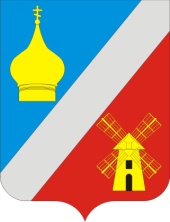 АДМИНИСТРАЦИЯФедоровского сельского поселенияНеклиновского района Ростовской области                       ПОСТАНОВЛЕНИЕ		           с. Федоровка«18» января  2017г.    		                                                                  № 1 О мерах по реализации Решения Собрания депутатов Федоровского сельского поселения от 26.12.2016 № 31«О бюджете Федоровского сельского поселения Неклиновского района на 2017 год и на плановый период2018 и 2019 годов»В целях обеспечения исполнения Решения Собрания депутатов Федоровского сельского поселения от 26.12.2016  № 31 «О бюджете Федоровского сельского поселения Неклиновского района на 2017 год и на плановый период 2018 и 2019 годов» Администрация Федоровского сельского поселения  п о с т а н о в л я е т:1. Принять к исполнению  бюджет Федоровского сельского поселения Неклиновского района на 2017 год и на плановый период 2018 и 2019 годов.2. Главным администраторам доходов бюджета Федоровского сельского поселения Неклиновского района и главным администраторам источников финансирования дефицита  бюджета Федоровского сельского поселения Неклиновского района:2.1. Принять меры по обеспечению поступления в полном объеме налогов, сборов и других обязательных платежей, по сокращению задолженности по их уплате и осуществлению мероприятий, препятствующих ее возникновению, а также по обеспечению поступления в полном объеме источников финансирования дефицита бюджета.2.2. Обеспечить своевременное уточнение невыясненных поступлений с целью их зачисления на соответствующие коды бюджетной классификации доходов бюджетов бюджетной системы Российской Федерации.2.3. В случае изменения полномочий главных администраторов доходов и источников финансирования дефицита бюджета или состава закрепленных за ними кодов классификации доходов и источников финансирования дефицита бюджета представлять в Администрацию Федоровского сельского поселения информацию об указанных изменениях в течение  2-х недель со дня вступления в силу соответствующих нормативных правовых актов.2.4. Обеспечить реализацию бюджетных полномочий в части ведения реестра источников доходов бюджета по закрепленным источникам доходов.2.5. Обеспечить возврат в областной бюджет остатков не использованных по состоянию на 1 января 2017 г. межбюджетных трансфертов, полученных в форме субсидий, субвенций и иных межбюджетных трансфертов, имеющих целевое назначение, в срок, установленный абзацем первым пункта 5 статьи 242 Бюджетного кодекса Российской Федерации.	3. Главным распорядителям средств  бюджета Федоровского сельского поселения Неклиновского района:	3.1. Принять меры по недопущению образования в 2017 году просроченной кредиторской задолженности по расходам  бюджета Федоровского сельского поселения Неклиновского района.3.2. Обеспечить принятие правовых актов, устанавливающих обязанность муниципальных учреждений Федоровского сельского поселения в первоочередном порядке  обеспечить приоритетные направления расходования средств с учетом отраслевых особенностей:безусловное исполнение публичных нормативных обязательств, в том числе мер социальной поддержки граждан;осуществление выплат по оплате труда с учетом начислений по страховым взносам в государственные внебюджетные фонды;оплата коммунальных услуг с учетом мер по энергосбережению;обеспечение уплаты налогов, сборов и иных обязательных платежей.3.3. Обязать соответствующими правовыми актами органов местного самоуправления Федоровского сельского поселения подведомственные им муниципальные учреждения Федоровского сельского поселения разработать и принять к исполнению аналогичные меры.3.4. Обеспечить в срок до 15 марта 2017 г. представление по установленной министерством финансов Ростовской области форме информации об остатках субсидий, предоставленных в 2016 году, в том числе:на финансовое обеспечение выполнения муниципального задания на оказание муниципальных услуг (выполнение работ) муниципальным бюджетным учреждениям Федоровского сельского поселения, образовавшихся в связи с недостижением установленных  муниципальным заданием показателей, характеризующих объем муниципальных услуг (работ);муниципальным бюджетным учреждениям Федоровского сельского поселения в соответствии с абзацем вторым пункта 1 статьи 78¹ Бюджетного кодекса Российской Федерации, в отношении которых наличие потребности в направлении их на те же цели в 2017 году не подтверждено;на финансовое обеспечение выполнения муниципального задания на оказание муниципальных услуг (выполнение работ) муниципальным бюджетным учреждениям, которое осуществлялось за счет субвенций из областного бюджета, образовавшихся в связи с недостижением установленных муниципальным заданием показателей, характеризующих объем муниципальных услуг (работ).3.5. Осуществлять контроль за возвратом муниципальными бюджетными  учреждениями Федоровского сельского поселения и муниципальными образованиями в бюджет Федоровского сельского поселения Неклиновского района и главными администраторами доходов бюджета Федоровского сельского поселения Неклиновского района в областной бюджет остатков субсидий, указанных в подпункте 3.4 настоящего пункта, в сроки, установленные 4 и 5 настоящего постановления.4. Муниципальным бюджетным учреждениям Федоровского сельского поселения  обеспечить в срок до 15 марта 2017 г. возврат в  бюджет Федоровского сельского поселения Неклиновского района средств в объеме остатков субсидий, предоставленных в 2016 году:на финансовое обеспечение выполнения муниципального задания на оказание муниципальных услуг (выполнение работ), образовавшихся в связи с недостижением установленных муниципальным заданием показателей, характеризующих объем муниципальных услуг (работ);в соответствии с абзацем вторым пункта 1 статьи 78¹ Бюджетного кодекса Российской Федерации, в отношении которых наличие потребности в направлении их на те же цели в 2017 году не подтверждено, в объеме неподтвержденных остатков.5. Главным распорядителям средств  бюджета Федоровского сельского поселения Неклиновского района, осуществляющим функции и полномочия учредителей муниципальных бюджетных учреждений Федоровского сельского поселения, принять меры по недопущению образования у муниципальных бюджетных учреждений просроченной кредиторской задолженности, превышающей предельно допустимые значения, установленные органом, осуществляющим функции и полномочия учредителя.6. Установить, что предоставление из бюджета  Федоровского сельского поселения Неклиновского района субсидий муниципальным бюджетным  учреждениям Федоровского сельского поселения (далее - учреждение) на финансовое обеспечение выполнения муниципального задания на оказание муниципальных услуг (выполнение работ) осуществляется в соответствии с графиком к соглашению о порядке и условиях предоставления субсидии на финансовое обеспечение выполнения муниципального задания на оказание муниципальных услуг (выполнение работ), заключенному с учреждением органом исполнительной власти, осуществляющим функции и полномочия учредителя учреждения, если иное не установлено законодательством Российской Федерации и Ростовской области.В соответствии с указанным графиком субсидия подлежит перечислению учреждению (за исключением учреждений, оказание услуг (выполнение работ) которых зависит от сезонных условий, если органом, осуществляющим функции и полномочия учредителя, не установлено иное) не реже 1 раза в квартал в порядке, установленном Администрацией Федоровского сельского поселения.7. Установить, что получатели средств бюджета Федоровского сельского поселения при заключении договоров (муниципальных контрактов) о поставке товаров, выполнении работ и оказании услуг в пределах доведенных им в установленном порядке соответствующих лимитов бюджетных обязательств на 2017 год вправе предусматривать авансовые платежи:7.1. В размерах, установленных Правительством Российской Федерации, - по договорам (муниципальным контрактам), финансовое обеспечение которых планируется осуществлять полностью или частично за счет целевых средств федерального бюджета.7.2. С последующей оплатой денежных обязательств, возникающих по договорам (муниципальным контрактам) о поставке товаров, выполнении работ и оказании услуг, после подтверждения предусмотренных указанными договорами (муниципальными контрактами) поставки товаров, выполнения работ, оказания услуг в объеме произведенных платежей:7.2.1. В размере до 100 процентов суммы договора (муниципального контракта), но не более лимитов бюджетных обязательств по соответствующему коду бюджетной классификации Российской Федерации, - по договорам (муниципальным контрактам) о пользовании подвижной радиотелефонной связью, о пересылке почтовой корреспонденции с использованием франкировальной машины, о приобретении знаков почтовой оплаты, о пользовании почтовыми абонентскими ящиками, о подписке на печатные издания и об их приобретении, обучении на курсах повышения квалификации, о прохождении профессиональной переподготовки, об участии в научных, методических, научно-практических и иных конференциях, вебинарах, семинарах, о проведении государственной экспертизы проектной документации и результатов инженерных изысканий, о проведении проверки достоверности определения сметной стоимости объектов капитального строительства, об обеспечении участия делегаций Федоровского сельского поселения во всероссийских и международных мероприятиях в сфере образования (олимпиадах, соревнованиях, сборах, конкурсах, первенствах, выставках), приобретении авиа- и железнодорожных билетов, билетов для проезда городским и пригородным транспортом и путевок на санаторно-курортное лечение, по договорам обязательного страхования гражданской ответственности владельцев транспортных средств, по договорам (государственным контрактам) об оплате организационного взноса, путевок на участие в мероприятиях для детей и молодежи, об оплате гостиничных услуг, услуг на подготовку и проведение летних лагерей, профильных тематических смен.7.2.2. В размере до 30 процентов суммы договора (муниципального контракта), но не более 30 процентов лимитов бюджетных обязательств по соответствующему коду бюджетной классификации Российской Федерации, с последующим авансированием выполняемых работ после подтверждения выполнения предусмотренных договором (муниципальным контрактом) работ в объеме произведенного авансового платежа (с ограничением общей суммы авансирования - не более 70 процентов суммы договора (муниципального контракта) - по договорам (муниципальным контрактам) на выполнение работ по строительству, реконструкции и капитальному ремонту объектов муниципальной собственности Федоровского сельского поселения.7.2.3. В размере до 30 процентов суммы договора (муниципального контракта), но не более 30 процентов лимитов бюджетных обязательств по соответствующему коду бюджетной классификации, - по остальным договорам (муниципальным контрактам), если иное не предусмотрено законодательством Российской Федерации.8. Органы, осуществляющие функции и полномочия учредителя в отношении муниципальных бюджетных  учреждений, обеспечивают включение указанными учреждениями при заключении ими договоров (контрактов) о поставке товаров, выполнении работ и оказании услуг условий об авансовых платежах в объеме, не превышающем предельные размеры выплат авансовых платежей, установленных в соответствии с пунктом 9 настоящего постановления для получателя средств  бюджета Федоровского сельского поселения.9. Установить, что в 2017 году не допускается:принятие после 1 декабря 2017 г. в пределах соответствующих лимитов бюджетных обязательств, доведенных в установленном порядке на 2017 год, бюджетных обязательств, возникающих из муниципальных контрактов, предусматривающих условие об исполнении в 2017 году денежного обязательства получателя средств  бюджета Федоровского сельского поселения по выплате авансовых платежей, оплате поставленных товаров, выполненных работ (оказанных услуг), срок исполнения которого превышает один месяц;уменьшение утвержденных в установленном порядке лимитов бюджетных обязательств на выплату социального обеспечения дополнительных государственных гарантий муниципальным служащим и на уплату начислений на выплаты по оплате труда главных распорядителей средств  бюджета Федоровского сельского поселения в целях увеличения лимитов бюджетных обязательств, предусмотренных на иные цели, за исключением лимитов бюджетных обязательств для исполнения требований по исполнительным листам и лимитов бюджетных обязательств, предусмотренных по фонду оплаты труда на выплату денежного содержания лиц, замещающих муниципальные должности Федоровского сельского поселения, и муниципальных служащих Федоровского сельского поселения.10. Настоящее постановление вступает в силу со дня его официального опубликования и распространяется на правоотношения, возникшие с 1 января 2017 г.11. Контроль за выполнением постановления оставляю за собой.Глава Администрации Федоровскогосельского поселения							        О.В.Фисакова